Publicado en Málaga el 31/03/2021 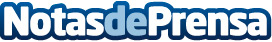 Nuevas tendencias en alfombras de salón según Topalfombra.comLas tendencias y modas en cuanto a alfombras se refiere están cambiando de manera drásticaDatos de contacto:Mari Carmen Casado687754489Nota de prensa publicada en: https://www.notasdeprensa.es/nuevas-tendencias-en-alfombras-de-salon-segun Categorias: Nacional Fotografía Interiorismo Moda Consumo http://www.notasdeprensa.es